CALL FOR ARTISTS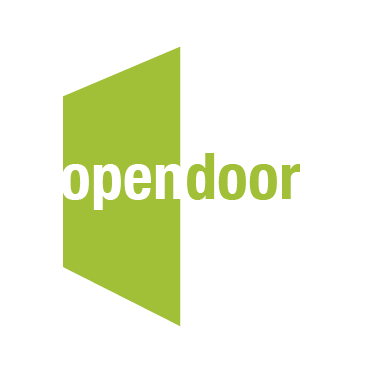 Christmas Open Submissions Exhibition 'Winter Wonderland'Open Door Berkhamsted Exhibition dates: Monday 5th Dec – Saturday 14th Jan ‘23Deadline for submissions – 26th Nov 2022We look forward to your sparkling interpretations of our exhibition theme - 'Winter Wonderland'. In addition to our themed wall exhibition we welcome innovative and contemporary work from artists of all ages across all creative 2D and 3D media, including textiles, jewellery, installations, film, photography, music and writing to explore this theme. 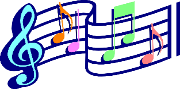 Submission GuidelinesSubmissions to be emailed to info@opendoorberkhamsted.co.uk with the subject heading ‘WWDEC22 submissions’Please list the works you are submitting, describing the medium, price (to include Open Door’s commission of 20% - see below) and size in cms You may submit up to three jpeg images of your workEach jpeg image must be labelled with your name and the title of the pieceA short artist’s statement would be welcomeAccepted artists may bring up to 10 hand-made greeting cards of their work to sellDisplay fees / Commission on Sales	£10 per piece / £20 for a shelf A commission of 20% will be charged on the sale of each item during the exhibitionDates to note Deadline for submissions: Nov 26th ‘22Delivery of work: Dec 1st & 2nd ‘22Exhibition dates: Dec 5th ’22 – Jan 14th ‘23Please contact us at info@opendoorberkhamsted.co.uk or on 01442 768120 with any queries.